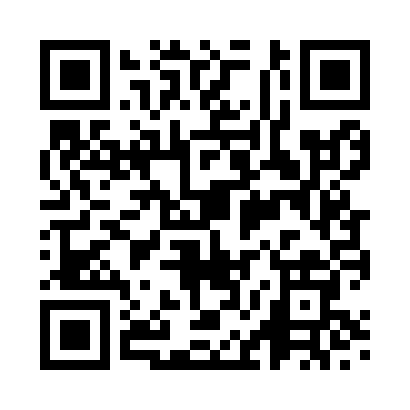 Prayer times for Askernish, Western Isles, UKMon 1 Jul 2024 - Wed 31 Jul 2024High Latitude Method: Angle Based RulePrayer Calculation Method: Islamic Society of North AmericaAsar Calculation Method: HanafiPrayer times provided by https://www.salahtimes.comDateDayFajrSunriseDhuhrAsrMaghribIsha1Mon3:064:391:347:2410:2812:012Tue3:074:401:347:2410:2712:003Wed3:074:411:347:2410:2712:004Thu3:084:421:347:2310:2612:005Fri3:094:431:347:2310:2512:006Sat3:094:441:357:2310:2411:597Sun3:104:461:357:2310:2311:598Mon3:114:471:357:2210:2211:589Tue3:114:481:357:2210:2111:5810Wed3:124:501:357:2110:2011:5711Thu3:134:511:357:2110:1911:5712Fri3:144:531:357:2010:1811:5613Sat3:154:541:367:2010:1611:5614Sun3:154:561:367:1910:1511:5515Mon3:164:571:367:1810:1411:5416Tue3:174:591:367:1810:1211:5417Wed3:185:001:367:1710:1111:5318Thu3:195:021:367:1610:0911:5219Fri3:205:041:367:1510:0711:5120Sat3:215:061:367:1410:0611:5121Sun3:225:071:367:1410:0411:5022Mon3:225:091:367:1310:0211:4923Tue3:235:111:367:1210:0011:4824Wed3:245:131:367:119:5911:4725Thu3:255:151:367:109:5711:4626Fri3:265:171:367:099:5511:4527Sat3:275:191:367:089:5311:4428Sun3:285:211:367:069:5111:4329Mon3:295:221:367:059:4911:4230Tue3:305:241:367:049:4711:4131Wed3:315:261:367:039:4511:40